Form Pegawai (Cari)Buatlah Program sebagai berikut :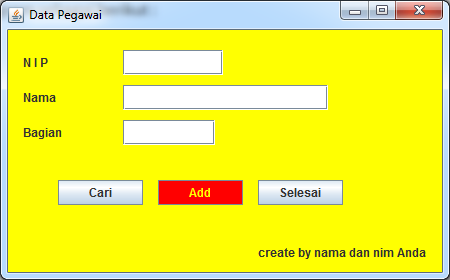 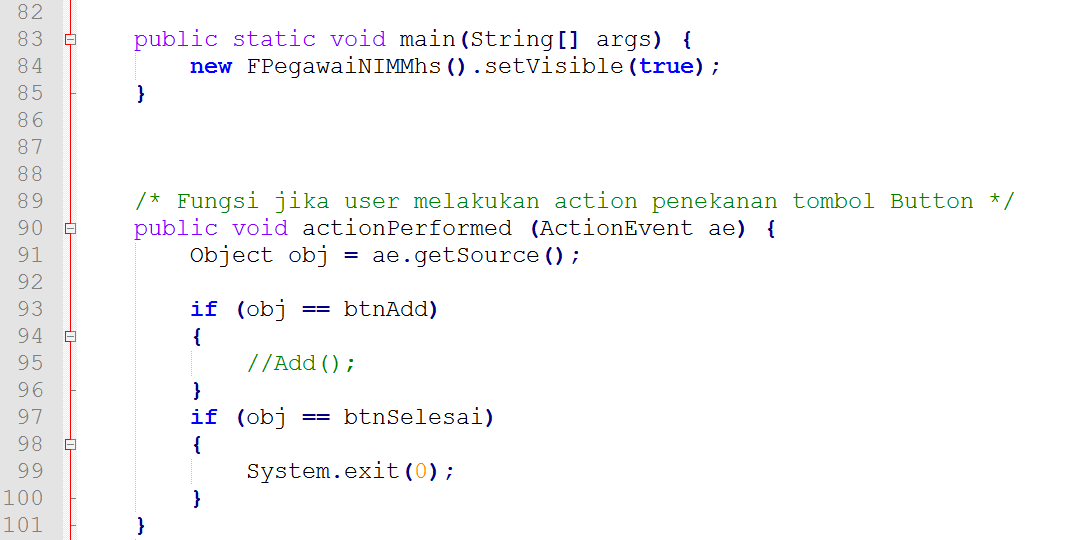 Tambahkan  bagian untuk melakukan pencarian disini :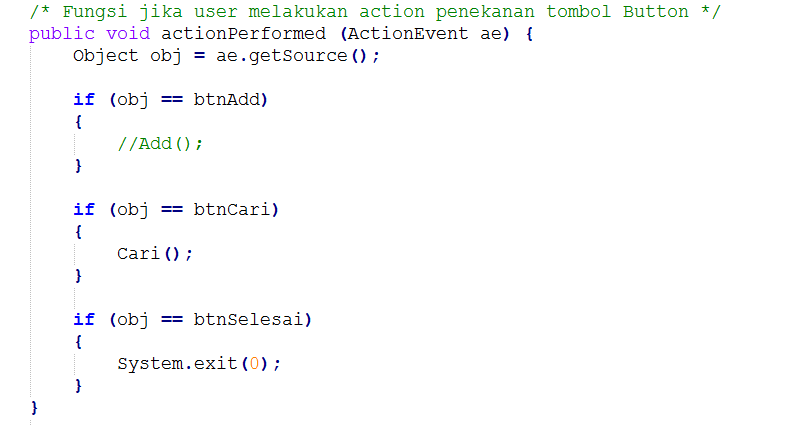 Lakukan pengembangan program seperti berikut :Isikan bagian iniTabel : pegawai05068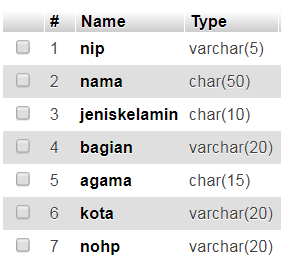 Tambahkan fungsi Cari() berikut dibawah fungsi Add() :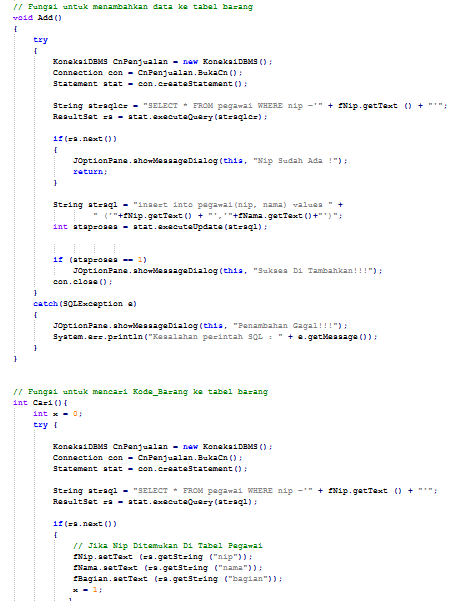 Untuk menjalankan pencarian :Isikan NIP terlebih dahulu baru kemudian pilih tombol cari.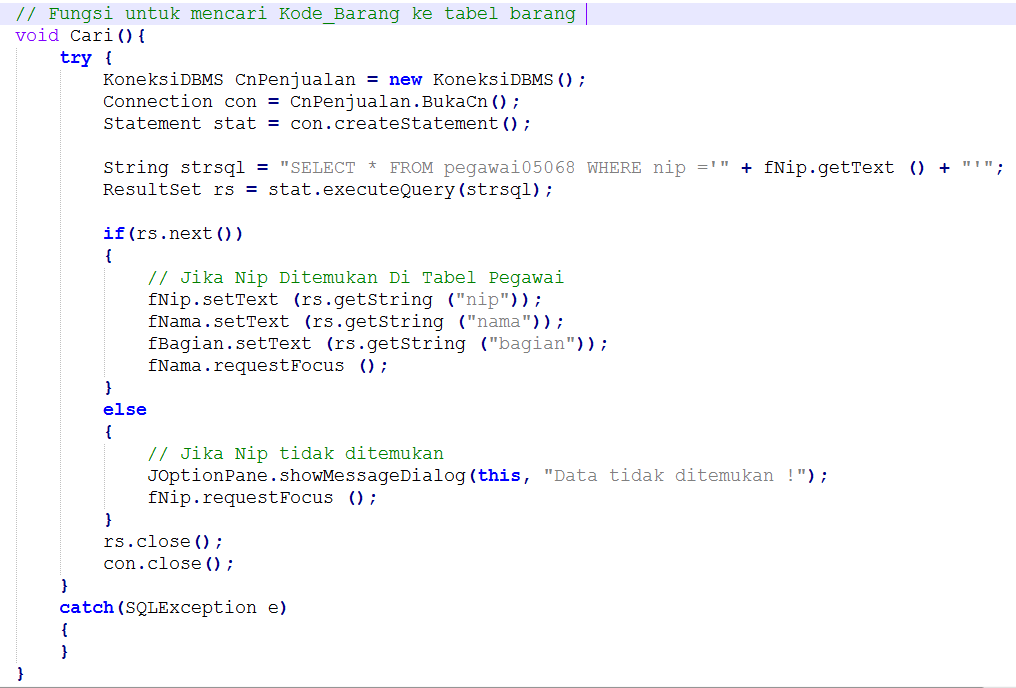 